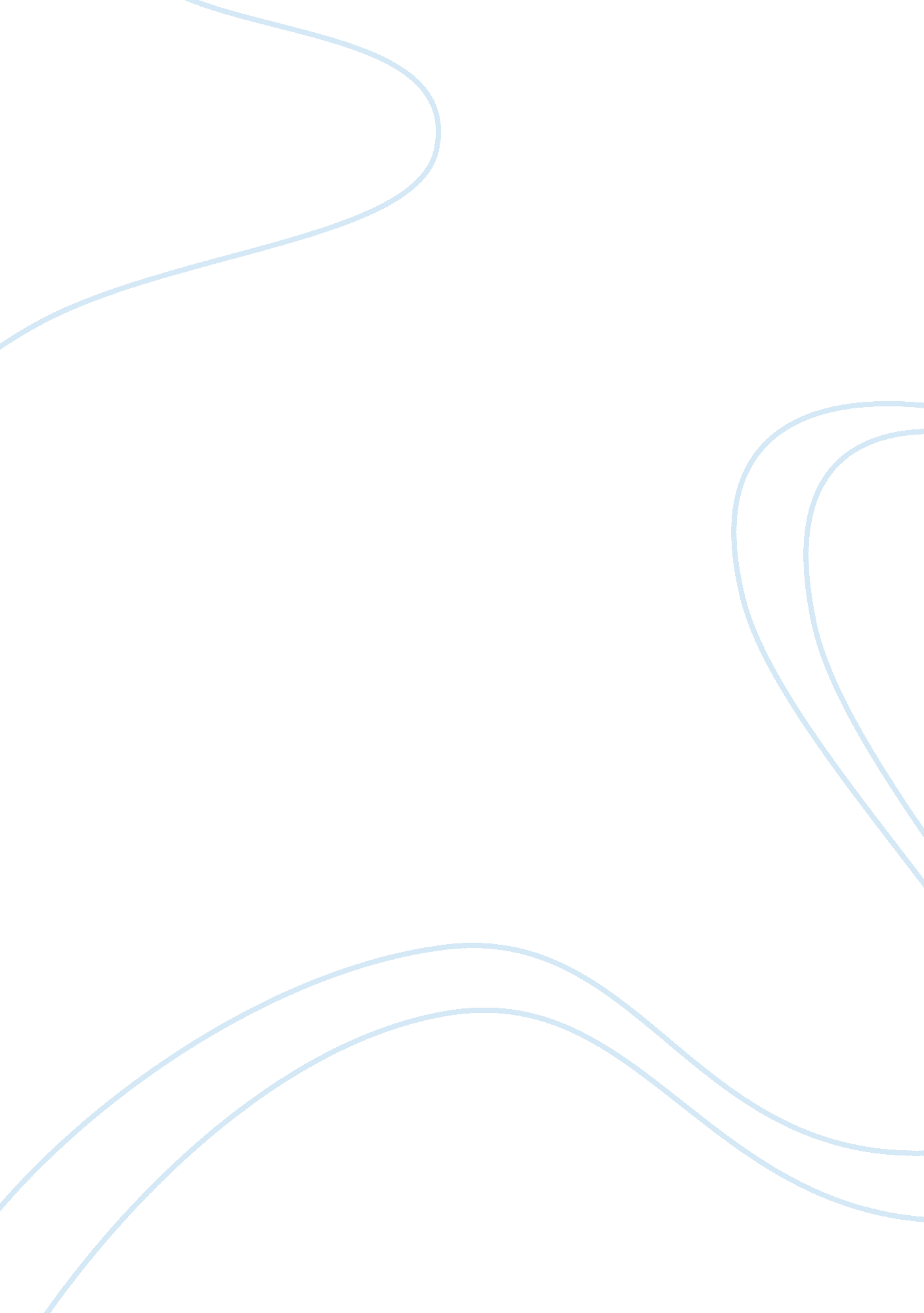 Underground music history in bangladesh assignment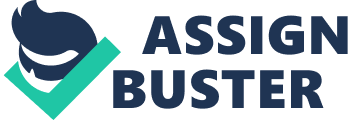 In this literature review assignment I am going to explore the origin of the band music in Bangladesh. My research topic is “ Problems In adopting the unfamiliar heavy music In Bangladesh”. And now I will do my literature review on “ History of heavy metal or band music In Bangladesh”. In this article I will describe some answers of several questions like as, what Is heavy metal music or band music, who are the audience of this genre, how this genre of music comes to Bangladesh, how band music become popular in Bangladesh, and I will also describe about some bands in Bangladesh. For doing this literature review I used some web articles s my resource. The list of the resources I will use for the purpose of this assignment those are given below ; Wisped the free Encyclopedia Web articles Bangladesh is traditionally very rich in its musical heritage. Modernization of Bangle music occurred at different times and most of these modernization processes happened independently of western influence. Now the definition of the band music is a group of Instrumentalists playing music of a specialized type and the Heavy metal Is a genre of rock music that developed In the late asses and early asses, originally In the United Kingdom and later In the united States. People who are the dents or young aged are mainly the audience of this genre of music. Manhood described in his article that “ Bangladesh band history starts from 1960. The first band of Bangladesh is called Bangladesh. The founder of the band is Mr.. Rum Emmer . Then many bands formed . It is hard to know some bands succeed and others fall short. It was a handful of self-taught musicians that got together to create original sounds and jump-started the rock scene like never before. Their efforts resulted in the birth of the ‘ Bangle Rock Scene’. Among the pioneering groups in the late ‘ ass were iconic bands like Windy Side of Care (Rarefied Mazda Islam Saul ND Raff Omar) (Ex-elites), The Lightning’s, Rambling Stones, Ugly Phases and Nines Dud, they eventually became the veterans of band music. They didn’t have the privilege of expensive Instruments or sound systems, which the present rockers now take for granted. In 1963, Zing was the first Orchestra Band in Bangladesh formed in Chitchatting by a young group student of Chitchatting College. A short time, Zing got the popularity; also they had to face criticism from the conservative people. But Shaft (Band Leader & Vocal) believed that criticism should be taken positively and Zing brought a new flavor in Bangle Music. They started playing popular Étagère songs, Unusual songs and hit movie songs in western Orchestra style. Zing is the first band who used western instruments of Drums, Guitar, and Piano. Within novelty never goes without criticism. Shaft’s two teenage sisters Ninja & Shell Parvenu Joined the band in 1964. Both Ninja & Shell not only had outstanding vocals but were also skilled of playing Plano, Bongo and Drums. It Is noted that they were well-trained by Shaft himself. Ninja & Shell Immediate published several hit songs: Full Full Dacha, Duty Moon, Sharer Tire and Manama’s evergreen hit song Tamari Jibing. ” Englanders rock music. The Khans brothers (lucky and happy) are also started creating magnetic songs in the industry at that time. According to the Manhood” in the old bands there are many bands that are still going very strong. There is souls(1970), feedback(1976), miles(1978), renaissance, Rib, feelings, angora ball, waves and many other bands who were very well since they started. Miles and waves were more underground. Souls was perking up to be a mainstream and soon got themselves a record deal. In 1980, they released their debut album Super Souls, which was one of the first albums to be released by a USIA group in Bangladesh. Not only they were popular for over a decade, but also served to launch popular artists like Baby Bausch (who created LURE) and solo pop performers Tap Chowder and Kumar Fishtail” It was around 1986 when Miles presenting hard rock in Dacha. One fine day my elder brother came home and announced that there was a band, which was performing songs of Iron Maiden. It Nas very difficult to believe. But then I witnessed it myself in the next concert. It was mind blowing to see them covering several numbers of Iron Maiden and they did ‘ ere well indeed! The band was called Rock Strata followed by another big gun Narrate(1984). Different Touch were a popular in the late ‘ ass and early ‘ ass with their melodic tunes with several hit songs like ‘ Serener Moguls’ . Nova(1986) is a Hard Rock, Soft Rock Band. Nova released seven albums till now. Around 1999, some bands came in the music scenario. Article (ex-Tantrum), Metal Maze and Migraine, Black, Wire, Nemesis, The Attempted Band and the very popular rock Influenced folk fusion group of today Bangle, with some more bands surfacing. And till now these bands are performing for the Bangladesh audience. 